CÉDULA DE LA CONTRALORÍA MUNICIPAL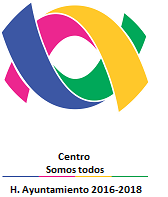 CÉDULA DE TRÁMITES Y SERVICIOS AL PÚBLICOCÉDULA DE TRÁMITES Y SERVICIOS AL PÚBLICOCÉDULA DE TRÁMITES Y SERVICIOS AL PÚBLICOCÉDULA DE TRÁMITES Y SERVICIOS AL PÚBLICONOMBRE DEL TRÁMITE O SERVICIONOMBRE DEL TRÁMITE O SERVICIONOMBRE DEL TRÁMITE O SERVICIOTRÁMITESERVICIOSolicitud de constancia de No Inhabilitado.Solicitud de constancia de No Inhabilitado.Solicitud de constancia de No Inhabilitado.      XOBJETIVO DEL TRÁMITEOBJETIVO DEL TRÁMITEOBJETIVO DEL TRÁMITETIEMPO DE RESPUESTATIEMPO DE RESPUESTAVerificar que las personas que requieren dicho documento no se encuentran sujetos al cumplimiento de alguna sanción por Inhabilitacion.Verificar que las personas que requieren dicho documento no se encuentran sujetos al cumplimiento de alguna sanción por Inhabilitacion.Verificar que las personas que requieren dicho documento no se encuentran sujetos al cumplimiento de alguna sanción por Inhabilitacion.3 días hábiles.3 días hábiles.COSTO DEL TRÁMITECOMPROBANTE A OBTENERCOMPROBANTE A OBTENERVIGENCIA DEL TRÁMITEVIGENCIA DEL TRÁMITE5  UMA (Unidad de Medida y Actualización) $403.00  ConstanciaConstanciaTodo el añoTodo el añoUSUARIOUSUARIOHORARIO DE ATENCIÓN AL PÚBLICOHORARIO DE ATENCIÓN AL PÚBLICOHORARIO DE ATENCIÓN AL PÚBLICOPersonas que sean requeridas para desempeñar un empleo, cargo o comisión en el Servicio Publico Municipal.Personas que sean requeridas para desempeñar un empleo, cargo o comisión en el Servicio Publico Municipal.Lunes a Viernes De 8:00 a 16:00 horasLunes a Viernes De 8:00 a 16:00 horasLunes a Viernes De 8:00 a 16:00 horasAREA RESPONSABLEAREA RESPONSABLEOFICINA EN LA QUE REALIZA EL TRÁMITE O SERVICIOOFICINA EN LA QUE REALIZA EL TRÁMITE O SERVICIOOFICINA EN LA QUE REALIZA EL TRÁMITE O SERVICIOContraloría MunicipalContraloría MunicipalVentanilla Única de la Contraloría.Ventanilla Única de la Contraloría.Ventanilla Única de la Contraloría.UBICACIÓN DE LA OFICINAUBICACIÓN DE LA OFICINAUBICACIÓN DE LA OFICINANÚMERO TELEFÓNICONÚMERO TELEFÓNICOPaseo Tabasco 1401, Col. Tabasco 2000 planta alta.Paseo Tabasco 1401, Col. Tabasco 2000 planta alta.Paseo Tabasco 1401, Col. Tabasco 2000 planta alta.3103232 Ext. 10873103232 Ext. 1087REQUISITOSREQUISITOSREQUISITOSREQUISITOSREQUISITOSCopia fotostática del recibo de cobro expedido por la Dirección de Finanzas.Copia fotostática del acta de nacimiento.Copia fotostática de la credencial de elector.Copia fotostática del certificado de estudio.Fotografía tamaño infantil (blanco y negro o color)NOTA: El UMA tiene un valor vigente de $80.60 vigente. Sujeto a actualización del SAT: http://www.sat.gob.mx/informacion_fiscal/tablas_indicadores/Paginas/valor_UMA.aspxCopia fotostática del recibo de cobro expedido por la Dirección de Finanzas.Copia fotostática del acta de nacimiento.Copia fotostática de la credencial de elector.Copia fotostática del certificado de estudio.Fotografía tamaño infantil (blanco y negro o color)NOTA: El UMA tiene un valor vigente de $80.60 vigente. Sujeto a actualización del SAT: http://www.sat.gob.mx/informacion_fiscal/tablas_indicadores/Paginas/valor_UMA.aspxCopia fotostática del recibo de cobro expedido por la Dirección de Finanzas.Copia fotostática del acta de nacimiento.Copia fotostática de la credencial de elector.Copia fotostática del certificado de estudio.Fotografía tamaño infantil (blanco y negro o color)NOTA: El UMA tiene un valor vigente de $80.60 vigente. Sujeto a actualización del SAT: http://www.sat.gob.mx/informacion_fiscal/tablas_indicadores/Paginas/valor_UMA.aspxCopia fotostática del recibo de cobro expedido por la Dirección de Finanzas.Copia fotostática del acta de nacimiento.Copia fotostática de la credencial de elector.Copia fotostática del certificado de estudio.Fotografía tamaño infantil (blanco y negro o color)NOTA: El UMA tiene un valor vigente de $80.60 vigente. Sujeto a actualización del SAT: http://www.sat.gob.mx/informacion_fiscal/tablas_indicadores/Paginas/valor_UMA.aspxCopia fotostática del recibo de cobro expedido por la Dirección de Finanzas.Copia fotostática del acta de nacimiento.Copia fotostática de la credencial de elector.Copia fotostática del certificado de estudio.Fotografía tamaño infantil (blanco y negro o color)NOTA: El UMA tiene un valor vigente de $80.60 vigente. Sujeto a actualización del SAT: http://www.sat.gob.mx/informacion_fiscal/tablas_indicadores/Paginas/valor_UMA.aspxFUNDAMENTOS JURÍDICOSFUNDAMENTOS JURÍDICOSFUNDAMENTOS JURÍDICOSFORMATOS A UTILIZARFORMATOS A UTILIZARArt. 81 fracción XXIV de la Ley Orgánica de los Municipios de Tabasco.Art. 81 fracción XXIV de la Ley Orgánica de los Municipios de Tabasco.Art. 81 fracción XXIV de la Ley Orgánica de los Municipios de Tabasco.Solicitud de Cobro.Solicitud de Cobro.